Marfi Andrey OleksandrovichExperience:Position applied for: 2nd EngineerDate of birth: 01.02.1979 (age: 38)Citizenship: UkraineResidence permit in Ukraine: NoCountry of residence: UkraineCity of residence: SevastopolPermanent address: Pobedu str. h.31a fl.9Contact Tel. No: +38 (050) 677-29-01 / +38 (069) 265-19-23E-Mail: andor79@yandex.ruU.S. visa: NoE.U. visa: NoUkrainian biometric international passport: Not specifiedDate available from: 01.03.2014English knowledge: ModerateMinimum salary: 3000 $ per month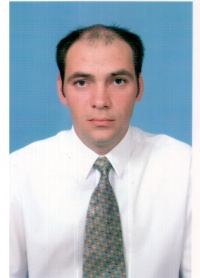 PositionFrom / ToVessel nameVessel typeDWTMEBHPFlagShipownerCrewing2nd Engineer10.11.2012-11.03.2013Cool AsterRefrigerator5250Deutz SBV12M5405460St Kitts&NevisNorth ReeferNew Century plus3rd Engineer11.10.2012-09.11.2012Cool AsterRefrigerator5250Deutz SBV12M5405460St Kitts&NevisNorth ReeferNew Century plus3rd Engineer03.10.2011-05.05.2012Cool AsterRefrigerator5250Deutz SBV12M5405460MaltaArctic Reefers Co Ltd&mdash;3rd Engineer03.11.2010-17.06.2011Cool AsterRefrigerator5250Deutz SBV12M5405460MaltaArctic Reefers Co Ltd&mdash;3rd Engineer27.09.2009-18.02.2010Cool AsterRefrigerator5250Deutz SBV12M5405460MaltaArctic Reefers Co Ltd&mdash;3rd Engineer23.10.2008-15.03.2009Cool AsterRefrigerator5250Deutz SBV12M5405460MaltaArctic Reefers Co LtdTavrida ShippingMotorman 2nd class23.08.2008-22.10.2008Cool AsterRefrigerator5250Deutz SBV12M5405460MaltaArctic Reefers Co LtdTavrida ShippingMotorman 2nd class06.10.2007-28.04.2008Kapitonas SerafinasBulk Carrier145505DKRN62/1406050LitvaLithuanian Shiping CompanyTavrida ShippingMotorman 2nd class07.11.2006-09.06.2007Cool AsterRefrigerator5250Deutz SBV12M5405460MaltaArctic Reefers Co LtdTavrida Shipping